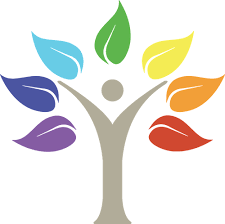 Mardi 18h30 - 19h30  S/PiscineVendredi 10h30 - 11h30 S/Piscine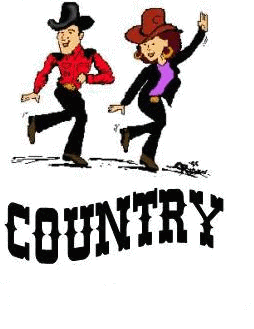 Mardi 19h – 20h Niv. 1  S/Piscine  * COUNTRYMardi 20h – 21h Niv. 2  S/Piscine * COUNTRYMardi 21h – 22h  Révisions  S/Piscine*******Jeudi 19h – 20h Niv. 1  S/Piscine  * LINEJeudi 20h – 21h Niv. 2  S/Piscine * LINEMardi 21h – 22h  Révisions  S/PiscineACTIVITES SPECIFIQUESMARDI 11h - 13h30  RDV PiscineMardi 14h – 16h  RDV PiscineMardi 9h30 – 10h30 Mairie AnnexeToutes nos activités sont encadrées par des éducateurs sportifs diplômésDirectrice Corinne CATILLONMatthieu DROUINMarianne MERABTIVéronique CARLESSandrine BOUADAMSandrine LUCCHESIRenseignements au 06.22.69.50.83chatopalestre13@hotmail.comSite Internet www.lapalestre.fr L’association accepte pour paiement les Coupons Sports, les Chèques Vacances, les chèques Actobi (avec 1 supplément de 5€ pour Frais de Gestion) ET  les paiements échelonnésLes séances seront assurées jusqu’au  20 JUIN 2019. (33 semaines)sauf pendant les Vacances Scolaires où seulement quelques cours pourront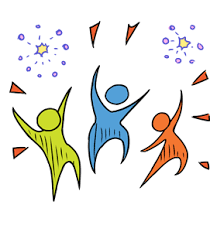                             être maintenus 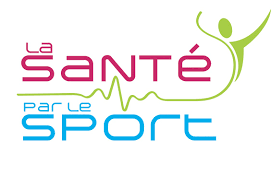       ENFANTS – ADULTES - SENIORS                             Châteaurenard  VENEZ DECOUVRIR    NOS ACTIVITES 2 SEANCES D’ESSAI OFFERTESREPRISE DES COURS    Lundi 09/09   Renseignements : 06.22.69.50.83 